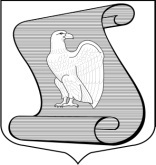 МЕСТНАЯ АДМИНИСТРАЦИЯ ВНУТРИГОРОДСКОГО МУНИЦИПАЛЬНОГООБРАЗОВАНИЯ ГОРОДА ФЕДЕРАЛЬНОГО ЗНАЧЕНИЯ САНКТ-ПЕТЕРБУРГАМУНИЦИПАЛЬНЫЙ ОКРУГ ПОСАДСКИЙ(МА ВМО МО ПОСАДСКИЙ)РАСПОРЯЖЕНИЕ27.10.2022                                                                                          № 331/01-03Санкт-ПетербургОб установлении порядка и сроковразработки проекта бюджета на 2023 год и плановый период 2024-2025 годовВ соответствии с Решением Муниципального Совета внутригородского муниципального образования города федерального значения Санкт-Петербурга муниципальный округ Посадский №10/01 от 17.10.2022 г. “О внесении изменений в Положение о бюджетном процессе в муниципальном образовании муниципальный округ Посадский”распоряжаюсь:Признать Распоряжение МА ВМО МО Посадский №268/01-03 от 12.09.2022 утратившим силу.Установить следующий порядок и сроки разработки проекта бюджета муниципального образования муниципальный округ Посадский на 2023 год и плановый период 2024-2025 годов:2.1. Разработать проект Распоряжения об утверждении перечня муниципальных программ внутригородского муниципального образования города федерального значения Санкт-Петербурга муниципальный округ Посадский. Срок – до 26 октября 2022 года. Ответственный – начальник отдела кадровой работы и архивного дела  Местной Администрации Асерецкая Н.С. Руководителям отделов подать предложения для включения программ в проект распоряжения. Срок – до 20 октября 2022 года.2.2. Рабочей группе, в составе Главы Местной Администрации Высоцкого Д.О, заместителя главы – юрисконсульта Местной Администрации В.Г. Асафьева, заместителя Главы Местной Администрации Пашко М.В., главного бухгалтера Местной Администрации Бурак Н.Г., начальника отдела благоустройства Малюченко О.В., начальника отдела культуры, досуга и профилактики правонарушений Монченко Ю.Г.,  начальника отдела юридической деятельности и административной практики Калашниковой Ю.А., начальнику информационно-организационного отдела Панову Е.Ю., ведущему специалисту отдела кадровой работы и архивного дела Аникиной И.В.., специалисту I категории сектора ГО и ЧС Каминскому Ф.А. разработать прогноз социально-экономического развития внутригородского муниципального образования города федерального значения Санкт-Петербурга муниципального округа Посадский на 2023-2025 гг. в срок до 31 октября 2022 г. Ответственный – Глава Местной Администрации Высоцкий Д.О.4. Довести сведения ответственным исполнителям муниципальных программ о лимитах финансирования мероприятий. Срок до 31 октября 2022 года. Ответственный – главный бухгалтер Местной Администрации Бурак Н.Г.5. Разработать и направить в бухгалтерию и бюджетно-экономический отдел проекты муниципальных программ, согласно утвержденному перечню, как указано ниже:5.1. Отделу культуры, досуга и профилактики правонарушений – в срок до 3 ноября 2022 года. Ответственный – начальник отдела культуры, досуга и профилактики правонарушений Монченко Ю.Г.5.2. Отделу благоустройства в срок до 3 ноября 2022 года. Ответственный – начальник отдела благоустройства Малюченко О.В.5.3. Сектору ГО и ЧС в срок до 3 ноября 2022 года. Ответственный –специалист I категории сектора ГО и ЧС Каминский Ф.А5.4. Отдел юридической деятельности и административной практики в срок до 3 ноября 2022 года. Ответственный – начальник отдела юридической деятельности и административной практики Калашникова Ю.А. 5.5. Информационно-организационному отделу в срок до 3 ноября 2022  года. Ответственный – начальник информационно-организационного  отдела.5.6. Отделу по кадровой политике и архивному делу в срок до 3 ноября 2022  года. Ответственный – ведущий специалист отдела кадровой работы и архивного дела Аникина И.В.6. Бухгалтерии разработать смету расходования средств бюджета на содержание представительных и исполнительных органов местного самоуправления внутригородского муниципального образования города федерального значения Санкт-Петербурга муниципальный округ Посадский на 2023 год и плановый период 2024-2025 годов, основные направления бюджетной и налоговой политики на 2023 год и плановый период 2024-2025 годов. Срок до 3 ноября 2022 года. Ответственный – главный бухгалтер Местной Администрации Бурак Н.Г.7. Бухгалтерии на основании представленных муниципальных программ разработать основные параметры бюджета, бюджетную роспись на 2023 год и плановый период 2024-2025 годов, доходы местного бюджета внутригородского муниципального образования города федерального значения Санкт-Петербурга муниципальный округ Посадский на 2023 год и плановый период 2024-2025 годов, ведомственную структуру расходов местного бюджета внутригородского муниципального образования города федерального значения Санкт-Петербурга муниципальный округ Посадский на 2023 год и плановый период 2024-2025 годов, источники внутреннего финансирования дефицита местного бюджета внутригородского муниципального образования города федерального значения Санкт-Петербурга муниципальный округ Посадский на 2023 год и плановый период 2024-2025 годов, необходимые для составления проекта бюджета ВМО МО Посадский на 2023 год и плановый период 2024-2025 годов. Срок до 8 ноября 2022 года. Ответственный – главный бухгалтер Местной Администрации Бурак Н.Г. 8. Бухгалтерии разработать среднесрочный финансовый план на 2023-2025 гг. Срок до 08 ноября 2022 года. Ответственный – главный бухгалтер Местной Администрации Бурак Н.Г.9. Начальнику отдела кадровой работы и архивного дела составить проект Распоряжения об одобрении прогноза социально-экономического развития внутригородского муниципального образования города федерального значения Санкт-Петербурга муниципальный округ Посадский на 2023-2025 гг., и о внесении проекта бюджета внутригородского муниципального образования города федерального значения Санкт-Петербурга муниципальный округ Посадский на 2023 год и плановый период 2024-2025 годов, прогноза социально-экономического развития на 2023-2025 гг. и среднесрочного финансового плана на 2023-2025 гг. на рассмотрение в Муниципальный Совет внутригородского муниципального образования города федерального значения Санкт-Петербурга муниципальный округ Посадский. Срок до 10 ноября 2022 года. Ответственный – начальник отдела кадровой работы и архивного дела Асерецкая Н.С.10. Обобщить предоставленные отделами Местной Администрации сведения в форме проекта бюджета внутригородского муниципального образования города федерального значения Санкт-Петербурга муниципальный округ Посадский на 2023 и плановый период 2024-2025 годов год для предоставления в Контрольно-счетную палату Санкт-Петербурга и Муниципальный Совет МО МО Посадский. Срок до 10 ноября 2022 года. Ответственный –Глава Местной Администрации Высоцкий Д.О.12. Контроль за исполнением настоящего Распоряжения возложить на Заместителя Главы МА ВМО МО Посадский – юрисконсульта Асафьева В.Г и Заместителя Главы МА ВМО МО Посадский Пашко М.В. Глава Местной Администрации                                         Д.О. Высоцкий